STATE OF CALIFORNIA                                                                                                                             Edmund G. Brown Jr., GovernorPUBLIC UTILITIES COMMISSION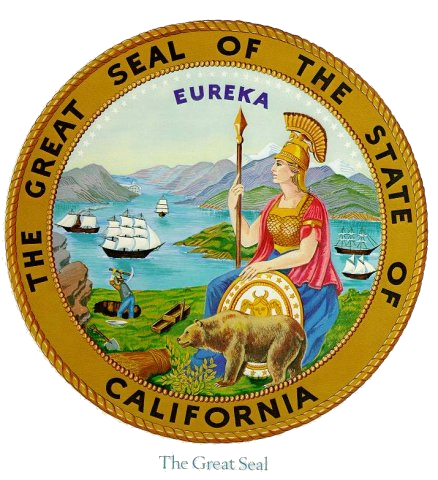 505 VAN NESS AVENUE                                                                                                                                                                                          		SAN FRANCISCO, CA  94102-3298R.11-10-023 Workshop Agenda2013 RA Templates and GuidesSeptember 17, 2012, 9:30 am – 12:30 pmWebEx Information on next page9:30 am – 9:45 am - Introductions and announcementsGoals for the day:To explain the now final versions of the 2013 templates and guidesTo clarify the Final 2013 RA Reporting Templates and Guide so as to facilitate System and Local RA Compliance FilingTopics for todayOverview of big changes that were made for the 2013 templates Walkthrough of the System & Local templates Other issues – potential 45 filing date timelineQuestions and Answers9:45 am – 10:15 am – Big Changes for 2013Overall retention of design from previous RA templates and guidesAll Demand Response listed on Demand Response tabNew DR bucket, with no percentage limitUpdates made to Summary pages Additional automation to the template10:15 am – 12:00 pm – Demonstration of CPUC template and functionalityFilling in resource and allocation  information for Local and System complianceListing RA resource – pull down resource ID and dateListing addition Demand Response resources (not allocated in July) System compliance for DR bucket (15% PRM added in summary tables)Local RA adjustments during compliance yearInserting load migration values, CAM-RMR, and Incremental Local allocationsAdding resources to NQC listYA Local compliance in the Local templatePotential 45 day process if PTM is adopted12:00 pm – 12:30 pm – Reminders and next stepsQuestions/answersReallocation of year ahead RA allocations due to adjustment process – sending allocations todayFinal NQC list will be posted within this weekThe meeting can go long if needed, and LSEs are encouraged to contact Energy Division for more information or more direct demonstration as required.Thank you for your participation------------------------------------------------------- 
Meeting information 
------------------------------------------------------- 
Topic: Resource Adequacy 2013 Templates and Guides Workshop 
Date: Monday, September 17, 2012 
Time: 9:30 am, Pacific Daylight Time (San Francisco, GMT-07:00) 
Meeting Number: 742 078 984 
Meeting Password: adequacy 

------------------------------------------------------- 
Go to https://van.webex.com/van/j.php?ED=189970897&UID=491292852&PW=NODllM2Q0M2Ni&RT=MiM0 

------------------------------------------------------- 
Teleconference information 
------------------------------------------------------- 
1-866-758-1675, passcode: 3481442
For assistance 
------------------------------------------------------- 
1. Go to https://van.webex.com/van/mc 
2. On the left navigation bar, click "Support". 

You can contact me at: 
donald.brooks@cpuc.ca.gov 
1-4157032626 


